Публичный отчет МБУДО «Детский оздоровительно-образовательный центр города Ельца»за 2016 – 2017 учебный годОбщие сведения о центре.МБУДО «Детский оздоровительно-образовательный центр города Ельца» как учреждение дополнительного образования осуществляет свою деятельность в соответствии со следующей нормативно-правовой базой: - закон «Об образовании в Российской Федерации» (от 29 декабря 2012 г. N 273-ФЗ); - Конвенция «О правах ребенка» (Принята резолюцией 44/25 Генеральной Ассамблеи от 20 ноября 1989 года);  - Приказ Министерства образования и науки  Российской Федерации (Минобрнауки России) от 29 августа 2013 г. N 1008 г. Москва «Об утверждении Порядка организации и осуществления образовательной деятельности по дополнительным общеобразовательным программам»; - Примерные требования к программам  дополнительного образования детей (письмо Минобрнауки России от 11.12.2006 № 061844 «О примерных требованиях к программам дополнительного образования детей»); - Национальная образовательная инициатива «Наша новая школа» (от 04.02.2010 г. Приказ - 271);- Концепция Развития дополнительного образования детей, утвержденная распоряжением Правительства Российской Федерации от 04 сентября 2014 года №1726-р;  - Устав учреждения, другие локальные акты.МБУДО «Детский оздоровительно-образовательный центр города Ельца»–многопрофильное учреждение дополнительного образования детей, в котором в 2016-2017 учебном году занималось 1753 обучающихся в возрасте от 5 до 18 лет.2. Кадровое обеспечение центра. Педагогический коллектив – это сложный,  полиструктурный объект управления, поскольку педагоги отличаются по возрасту,  полу, образованию, стажу, профессиональной подготовленности, личностного развития, педагогического мастерства, готовности к инновациям. Педагоги центра - стабильный, способный к профессиональному и личностному росту коллектив. В 2016 – 2017 учебном  году в учреждении работал педагогический коллектив в составе 24 человек (в том числе, 4 совместителя). В числе штатных педагогов имеют почётные звания: «Отличник народного образования» - Юрий Анатольевич Фомин.2.1. Количественный состав, чел. (на конец года) 2016-2017 годИз данных таблицы  видно, что в 2016 – 2017 –  количество педагогов (штатных сотрудников) осталось на прежнем уровне как и в 2015-2016учебном году.Характеризуя трудовую деятельность педагога, обычно употребляют понятия «компетентность», «профессионализм», «квалификация». Рассмотрим уровень квалификации педагогов нашего учреждения 2.2.Сравнительный анализ уровня квалификации педагогических кадров.Соотношение уровня квалификации педагогического состава.Вышеприведенные данные свидетельствуют о том,  что в 2016 – 2017  учебном году количество педагогов с высшей категорией уменьшилось на 1 единицу.   В группу безкатегорийных работников вошли молодые педагоги – Филимонов Е. И. и Приладных Д. Н, проработавшие менее 3-х лет, а так же методист Оборотова Ю. М.  и педагог Чурсина Л. Н., приступившие  к работе после отпуска по уходу за ребенком до 3-ж лет и 2.3. Уровень образования педагогических работников.Из представленной таблицы видно, что уровень образования педагогов остался на прежнем уровне, произошло лишь увеличение количества педагогов,  имеющих высшее образование. Это произошло вследствие процесса обновления коллектива в результате выбытия части его членов и прихода новых, то есть, оборотом кадров.  Качество образовательного процесса зависит от педагогического опыта коллектива. В таблице  представлены данные по педагогическому стажу работников МБУДО ДООЦ.2.4. Педагогический стаж  работы штатного педагогического состава, лет Стаж  работы штатных педагогов.Педагогический  коллектив состоит из опытных и начинающих работников, что очень ценно для преемственности. В 2016-2017 учебном году  молодых специалистов на работу на поступало, проведённый анализ заставляет продолжать  работу  по  вопросу   пополнения педагогического коллектива квалифицированными  молодыми специалистами.2.5. Возрастной диапазон штатных педагогов.Рассмотрим возрастной диапазон педагогического состава.  Анализируя данные можно сказать, что и в 2016-2017 учебном году  основу коллектива составляют педагоги в возрасте от 31 до 45 лет  и    старше 55 лет. На конец   2016–2017  учебного года в педагогическом коллективе работали 9  мужчин и 11  женщин. Всего в текущем учебном году было принято 2 штатных педагогов (Дешина С. Е., Шилова О. С.) 2.6. Результативность работы педагогов (участие педагогов в конкурсах).Анализ представленных данных позволяет сделать вывод о том, что уровень профессионализма, современной компетентности педагогов Центра отвечает требованиям социального заказа, а их квалификация соответствует реализуемым общеразвивающим программам.Анализ работы с детским коллективомМечтой большинства педагогических коллективов и практически любого педагога является наиболее раскрытие возможностей и способностей каждого ребёнка, развитие его неповторимой индивидуальности. Педагог  дополнительного образования должен вовлечь детей в процесс обучения и постоянно поддерживать в них интерес к этому процессу, тем самым помогая ребёнку в стремлении его к постоянному саморазвитию.3.1. Анализ состава детского контингента3.1.1.   Анализ обучающихся по возрастному диапазону и гендерному составу.За период 2016 – 2017 учебные годы в центр  обучалось 1753 человека. Число обучающихся на начало учебного года составила – 1753 обучающихся, на конец года - 1753.  Возрастной и гендерный состав обучающихся.Из  таблицы хорошо видно, что в 2016-2017 учебном году произошел общий рост обучающих на 53 (3%) обучающихся, что связано с  увеличением общего  количества кружков, в том числе и на базах образовательных организаций. В соответствии с этим произошел рост занимающихся в каждой возрастной категории.                 3.1.2.Численность обучающихся по направлениям.Прогноз по увеличению охвата детей, услугами дополнительного образования в соответствии с Указом президента (исполнение «дорожной карты»).2015 г- 766 чел.2016 г.- 1703 чел.,  рост 935 чел. (65%)2017 г. - -2000 чел., рост 297 чел. (13%)2018 г. – 2650 чел., рост 897 чел. (33%)3.2.  Анализ посещаемости и сохранности обучающихсяВажным показателем  деятельности центра  является посещаемость.В течение учебного года посещаемость колеблется: в начале учебного года она обычно выше, чем в конце. Большинство педагогов отмечают самый большой спад посещаемости в начале второго полугодия после зимних каникул, когда у детей меняется расписание в школе. У некоторых обучающихся так и не происходит адаптации к новому расписанию, и они оставляют занятия в объединении. Педагоги в данном случае вынуждены делать дополнительный набор детей в группы (в основном первого года обучения), для сохранения контингента.Посещаемость в объединениях представлена на рисунке 2.3. Из представленной таблицы видно, что в течение текущего учебного года этот показатель имеет тенденцию к снижению и варьирует от 95,7% (в сентябре) до 88,3 % (в апреле). 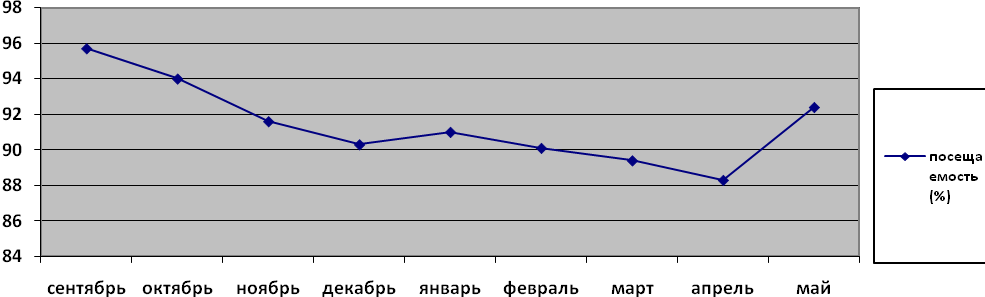 Годовая динамика посещаемости в объединениях Анализируя причины пропусков занятий в нашем учреждении, можно отметить самые основные: болезнь обучающихся, занятия в нескольких объединениях  (что вполне естественно, т.к. детям всё интересно, и они ищут новое поле деятельности), плохая успеваемость в школе и родители не отпускают в центр, наказывая, таким образом, ребёнка. (В данном случае проводятся беседы с родителями), загруженность в школе (особенно старшеклассников в конце текущей четверти и учебного года), отсутствие педагога длительное время по причине болезни, командировки, прохождения курсов.Важным показателем успешности работы учреждения дополнительного образования является сохранность контингента обучающихся.  Из данных таблицы видно, что уменьшение численности обучающихся на конец 2014-2015, 2015-2016, 2016-2017 учебных годов  не  произошло, а наоборот произошел прирост.  Сохранность составила 100%. Образовательная деятельность.Образовательная деятельность центра направлена на: - организацию учебно-воспитательного процесса для обеспечения получения обучающимися объединений центра комплекса знаний, умений, навыков, необходимых для успешного индивидуально-социального становления и дальнейшего развития; - создание благоприятных условий (комфортной среды) для естественного осуществления комплексной (интеллектуальной, духовной, психической и физической) рекреации и компенсации участников образовательного процесса; - создание условий для развития у обучающихся центра эмоционально-ценностного отношения к жизни и миру, для формирования социальной грамотности и социальной устойчивости; - создание оптимальных условий для формирования и развития в пространстве центра творческого сообщества детей, молодёжи и взрослых (творческого духа, креативно-коммуникативной среды, территории общения и творчества); - развитие мотивации личности к познанию и творчеству, профессиональному самоопределению; - осуществление мониторинга качества образовательного процесса работы творческих объединений.Организация образовательного процесса регламентируется учебным календарным графиком, учебным планом, дополнительной общеразвивающей программой, расписанием занятий. Центр организует работу с обучающимися в течение всего календарного года. Режим занятий устанавливается годовым календарным графиком, расписанием учебных занятий, утвержденным директором. Учебные занятия проводятся в свободное от занятий в общеобразовательных организациях время. Расписание занятий творческих объединений центра составлено с учетом требований СанПиН, целесообразности организации учебно-воспитательного процесса, создания необходимых условий для обучающихся разных возрастных групп. Число занятий в неделю и их продолжительность зависит от возраста обучающихся, направленности объединения. В период школьных каникул объединения могут  работать по измененному расписанию учебных занятий с основным или переменным составом, индивидуально. Во время летних каникул образовательный процесс не осуществляться.Продолжительность обучения в творческих объединениях определяется дополнительной общеразвивающей программой и сроком ее реализации. В целях популяризации работы творческих объединений, формирования новых групп первого года обучения стало традиционным проведение в центре Дня открытых дверей. Результатом данной работы послужило комплектование новых групп первого года обучения, укрепление сотрудничества с образовательными учреждениями учреждениями профессионального образования.4.1. Анализ взаимодействия МБУДО ДООЦ   с образовательными организациями В МБУДО ДООЦ занимаются дети дошкольных образовательных организаций, обучающиеся всех  основных и средних общеобразовательных организаций города Ельца,  СПО и ВПО.В 2016-2017 учебном году занятия проводились на базе центра  в УК1, УК2 и на базе следующих образовательных организаций:Данные таблицы позволяют сделать вывод о том, что в 2016-2017 учебном году на базе образовательных организаций занимались 62% обучающихся от общего числа. Занятия педагогами центра на базах школ начинаются после подписания договора  директорами ОО.4.2.  Структура образовательного процесса.Образовательный процесс осуществляется на 4 ступенях: дошкольной, начальной, средней и старшей (рис. 3.1.). На дошкольной и начальных ступенях ребята занимаются в кружках художественной направленности (хореографический кружок «В ритме жизни», «Декоративно-прикладное мастерство», «Фантазия» и т.п.) Обучающиеся  средней и старшей ступени уделяют больше внимания физкультурно-оздоровительному и техническому направлению («Основы фотомастерства»,  «Волейбол», «Радиомоделирование», «Скалолазание» и т.д.)Ниже, в таблице приведён сравнительный анализ количественного состава объединений обучающихся центра. Он показывает, что число объединений  в 2015- 2016 году по сравнению с 2014-2015 учебным годом увеличилось на 3.  Это связано с приходом в центр трех педагогов и, соответственно открытии, 3-х  объединений – «Основы фотомастерства», «Фантазия», «Художественная роспись по ткани», а в 2016-2017 учебном году осталось на прежнем уровне. Сохранность объединений составляет 100%, таким образом, можно констатировать стабильность работы коллектива учреждения. Характеристика дополнительных общеразвивающих программ и полнота их реализации.В 2016-2017 учебном году в центре реализовано 24 дополнительные (общеразвивающие) образовательные программы по следующим направлениям:Срок реализации программ:Характеристика общеобразовательных программпо признаку возрастного предназначения (2016-2017 учебный год)Все дополнительные общеразвивающие программы творческих объ- единений центра рассмотрены на методическом Совете и заседаниях МО, утверждены директором. Общеразвивающие программы обеспечены необходимым методическим сопровождением, соответствующим основным тенденциям развития образования. По окончании учебного года обучающиеся переходят на новый уровень обучения, что позволяет сделать образовательный процесс непрерывным, повышает качество образования и воспитания, ведет к сохранению контин- гента обучащиюхся.Для изучения состояния образовательного процесса методистами  центра  была проведена проверка выполнения общеобразовательных программ, которая предполагала анализ записей в журнале учёта работы педагога дополнительного образования. Результаты обобщения материалов показали 100% выполнение программ.5.  Анализ участия обучающихся в конкурсах и конференцияхОднако основным показателем  успешной реализации общеобразовательных  программ в   МБУДО ДООЦ является   участие в конкурсах,  мероприятиях, выставках различного уровня (Таблица 3.5.). Из данных таблицы видно, что количество детей, принимающих участие в мероприятиях возрастает.  Положительным является и тот факт, что произошло увеличение участия в конкурсах российского уровня. В целом, эффективность  образовательного процесса центра за исследуемый период остается стабильной.Динамика участия в мероприятиях различного уровня.Наблюдается устойчивая положительная динамика результатов участия обучающихся в мероприятиях различного уровня. По сравнению с 2014, 2015 годом, количество победителей в 2016-2017 учебном  году снизилось, но увеличилось число международных конкурсов и победителей в них.Анализ состояния работы с родителями  (законными представителями обучающихсяРабота с родительской общественностью является одним из важнейших направлений взаимодействия. Обучающиеся, родители, педагоги и администрация Центра являются равноправными участниками воспитательного процесса, действующими на принципах доверия, сотрудничества, делегирования полномочий, психоэмоциональной взаимоподдержки и взаимовыручки. Родительская общественность принимает активное участие в подготовке и проведении совместных праздников и концертов, организации участия обучающихся центра в мероприятиях различного уровня. Наиболее активные представители родительской общественности входят в состав Управляющего Совета.В 2016 -2017 учебном  году состоялись: - 4 заседания Управляющего Совета.- 5 родительских собраний.Анализ методической работыМетодическая деятельность МБУДО «Детский оздоровительно-образовательный центр города Ельца»   – это целостная система мер, способствующая повышению качества и результативности образовательного процесса, обеспечению роста методической культуры, творческого потенциала и профессионального мастерства педагога дополнительного образования.Основная  цель методической работы -  создание условий для повышения уровня профессионального мастерства педагогов дополнительного образования.Для достижения данной цели решались следующие задачи: - обеспечение педагогов необходимой информацией по основным направлениям развития дополнительного образования;- обеспечение непрерывного роста профессионального мастерства педагогов;- оказание методической помощи педагогам в разработке, апробации и реализации  образовательных программ, способствующих повышению качества учебно-воспитательного процесса;- формирование теоретической и практической готовности педагогов к инновационной деятельности через внедрение в образовательный процесс новых педагогических технологий (проектной, исследовательской, технологии интерактивного обучения);- осуществление методической и консультативной поддержки педагогов, заинтересованных в освоении  и внедрении проектной, исследовательской технологий, технологии интерактивного обучения;- оказание помощи педагогам  в подготовке к аттестации;- выявление, обобщение и распространение опыта педагогической работы.Тактической стороной методической деятельности руководил методический совет учреждения, основная цель которого – оптимизация и координация методической работы. В  2016-2017  учебном   году было проведено 4 методических совета, на которых создавалась  единая программа методической деятельности на учебный год, утверждались темы и обсуждались проекты образовательных программ, обсуждались вопросы подготовки к семинарам, конкурсам, конференции и т.д. Обеспечение непрерывного роста профессионального мастерства педагогов осуществлялось методической службой через  участие педагогов в семинарах, конкурсах,   смотрах педагогического творчества, конференциях на различных уровнях, открытых занятиях, взаимопосещении занятий, аттестации.Важную роль в активизации методической работы, повышении педагогического мастерства педагогов играли методические объединения педагогов. В 2016-2017  учебном году работало 3  методических объединения: технической направленности (руководитель – Фомин Ю. А.),  художественной направленности (руководитель – Боева Т. С.)  и физкультурно-спортивной (руководитель – Оборотова Ю. М.)Методические объединения вместе с методической службой решали вопросы, нацеленные на совершенствование учебно-воспитательного процесса и роста профессионализма педагогов, создание здоровьесберегающей среды в творческих объединениях, взаимодействия с семьёй, организацию проектной и исследовательской деятельности, выработку единых критериев, норм в оценке результатов образовательной деятельности обучающихся.Основными задачами методических объединений  были: - стимулирование  у педагогов мотивации к овладению информационными технологиями;- знакомство педагогов с разнообразием форм передачи информации о творческих объединениях;- демонстрация педагогами своих творческих способностей;- обмен опытом работы о деятельности творческих объединений центра.     Большое значение в деле повышения профессионального мастерства и обмена опытом работы педагогов имеют проведенные  открытые занятия и мастер-классы:- открытое занятие  по мотивам сказок «Изумрудный город», «Три поросенка», «Проказы старухи зимы» в объединении «Юный дизайнер» (педагог Гришина Н.М.);- открытое занятие «Методика подготовки изготовления силуэтных моделей»в объединении «Техническое моделирование» (педагог Ю.А.Фомин);- открытое занятие «В здоровом теле – здоровый дух» (педагог Панова Е.Н., спортивно-оздоровительная секция «Атлант»);- Праздник «День матери» (педагог Виноградова Т.В., объединение «Азбука здоровья)- открытое театрализованное занятие «Путешествие в сказку» (педагог Виноградова Т.В., объединение «Азбука здоровья).Планирование консультативной помощи педагогам осуществлялось исходя из запросов и уровня подготовленности кадрового состава педагогов. Методическая служба центра оказывала помощь педагогическими работниками в проведении открытых занятий, мастер-классов, творческих отчетах. Планирование консультативной помощи педагогам осуществлялось исходя из запросов и уровня подготовленности кадрового состава педагогов. В 2016-2017 учебном году большое внимание уделялось проблемам:– инновационной деятельности учреждения (совершенствованию педагогических технологий, совокупности методов, приемов и средств обучения);– проектной и исследовательской деятельности;
– программно-методическому обеспечению учебно-воспитательного    процесса;- повышению квалификации педагогов дополнительного образования (оказание методической помощи аттестуемым);
– мониторингу качества и результативности образовательного процесса.Необходимым условием профессиональной деятельности педагогов Центра является самообразование, так как образование, полученное с опорой на свой профессиональный и личностный опыт, является наиболее эффективной формой повышения квалификации. Каждый педагог определил актуальную для себя тему по самообразованию, разработал индивидуальный маршрут изучения темы и в течение года работал над ней, периодически отчитываясь на заседаниях  своего методического объединения.Одной из форм, стимулирующих повышение профессионального мастерства педагогов, продуктивности педагогического труда, развития творческой инициативы, является аттестация. В 2016-2017 учебном году аттестацию прошел  1 педагог – Гриднева Ю. А. аттестовалась с 1 категорию на высшую. Решение задач программного обеспечения осуществляется в соответствии с современными требованиями к содержанию и оформлению образовательных программ по дополнительному образованию детей. Так как программа является нормативно-правовым документом, то все программы, разработанные педагогами, рассматривались на методическом совете. Программы отвечают конкретным образовательным потребностям социума – заказчика образовательных услуг.В 2016-2017 учебном году педагогический коллектив центра (основной состав и совместители) работал по 24 образовательным программам 3 направлений: техническое, физкультурно-спортивное и художественное. Современным средством отслеживания результатов педагогического процесса в центре является педагогический мониторинг, который возглавляется методической службой и  проводится в течение всего учебного года в соответствии с планом работы. Основными целями педагогического мониторинга в учреждении являются:– совершенствование деятельности педагогического коллектива;
– повышение качества педагогических кадров;
– улучшение качества обучения и воспитания.Анализ деятельности педагогических кадров в центре проводится по следующим показателям:– качественный и количественный состав педагогов;
– мотивация педагогов к педагогической деятельности;
– изучение трудностей в работе педагога;
– готовность к инновационной деятельности;
– уровень инновационного потенциала;
– уровень ИКТ-компетентности педагогов;
– публикации педагогов в СМИ;
– участие педагогов в конкурсах, фестивалях, смотрах и т.д.Проведение мониторинговых исследований в данном направлении позволяет методической службе центра проводить анализ эффективности деятельности педагогов и оказывать им своевременную помощь.Обеспечение безопасности образовательной среды и охраны здоровья обучающихся центра.Для предотвращения экстремальных и чрезвычайных ситуаций, обеспечения комфортного психолого-педагогического сотрудничества всех субъектов образовательного процесса, повышения уровня противопожарной защиты здания,  а также недопущения травматизма, гибели обучающихся и сотрудников в центре разработаны и утверждены: - паспорт антитеррористической защищенности; - положение о службе охраны труда; -положение о комиссии по охране труда; - программа проведения вводного инструктажа по охране труда; - программа производственного контроля за соблюдением санитарных правил и выполнением санитарно-противоэпидемиологических мероприятий на ос-новании СанПиН 2.4.4.3172-14; - инструкции по охране труда и технике безопасности при выполнении различных видов работ; - должностные инструкции по охране труда сотрудников учреждения; - положение о порядке проведения инструктажей по технике безопасности с обучающимися. Ежегодно издаются приказы по охране труда и технике безопасности обеспечивающие безопасность жизни воспитанников и сотрудников. Систематически проводятся вводные и первичные инструктажи с вновь принятыми сотрудниками и повторные инструктажи с постоянным со- ставом, о чем отражается в записях соответствующих журналах. В соответствии с Правилами пожарной безопасности учебные помещения центра оснащены первичными средствами пожаротушения, планами эвакуации, указателями путей эвакуации, аварийным освещением и т.д. В зданиях центра установлена система автоматической пожарной сигнализации (АПС). Заключены договоры на обслуживание АПС, на проверку систем пожарного водоснабжения. В соответствии ст. 83 п. 7 ФЗ-123 «Технический регламент о требованиях пожарной безопасности», вступившего в законную силу с 13.07.2014 года, сигнал срабатывания АПС выведен на пульт связи пожарных подразделений напрямую в пожарную часть. Учебные кабинеты оснащены аптечками первой медицинские помощи, организована работа медицинского кабинета. В течение всего учебного года охрану центра и всех участников образовательного процесса круглосуточно осуществляется вахтером и тремя сторожами.  На посту охраны имеется вся необходимая документация (списки сотрудников и обучающихся, телефоны экстренных служб и администрации центра, схема пожарной сигнализации). Сотрудниками ведется журнал передачи дежурства. Оборудовано охранное место стационарным телефоном. В течение учебного процесса организован пропускной режим. Для обеспечения безопасности образовательной среды центр имеет в наличие: - ограждения по периметру учреждения; - уличное освещение; - паспорта безопасности мест массового пребывания людей; - информационные стенды для обучающихся и сотрудников (по терроризму, пожарной безопасности и ПДД); - планы эвакуации. Ежемесячно составляется график генеральных уборок, проводится санитарная обработка зданий от грызунов и насекомых.Анализ материально-технической  базы центра. Для ведения образовательной деятельности по заявленным направле- ниям образовательных программ центр располагает необходимой матери- ально-технической базой. Имущество Учреждения является государственной собственностью города Ельца и закрепляется за Учреждением на праве оперативного управления согласно акта приема-передачи управлением имущественных и земельных отношений Липецкой области. Сведения о наличии оборудованных учебных кабинетовОбщая площадь используемых зданий и помещений: 1 012,97 кв.м. Учебная площадь: 497,6 кв. м.Для обеспечения учебно-воспитательного процесса МБУДО «Детский оздоровительно-образовательный центр города Ельца» располагает следующим оборудованием и техническими средствами10. Анализ состояния информационного  обеспечения образовательного процесса.Все специалисты центра имеют возможность выходить в глобальную сеть непосредственно из методического кабинета учебного корпуса 2. Скорость доступа в информационно-коммуникационную сеть «Internet» в учреждении составляет 50 Mb/s. В локальную сеть объединены 3 стационарная машина и 1 ноутбук. В Центре установлен 1 маршрутизатор, позволяющий работать в среде беспроводной сети Wi-Fi. Все эти факторы обеспечивают стабильную работу локальной сети в учреждении. Доступ к информационным ресурсам является неограниченным, что способствует повышению качества образовательных услуг за счёт приобщения педагогов и обучающихся к современным технологиям обучения. В целях информационного обеспечения образовательного процесса в учреждении систематически обновляется сайт центра по адресу: http://eletsdooc.ru). На сайте открыты страницы: «Сведения об организации», «О нас», «Наш мир», «Новости» и т.д.Педагогам Центра оказывается методическая помощь в вопросах внедрения информационных технологий в образовательный процесс.Анализ организации работы по проведению организационно-массовых мероприятий по направлениям деятельности учреждения.В рамках исполнения государственного задания в направлении выявления и поддержки одаренной молодежи центром проведено 7 муниципальных мероприятий:  Анализ управленческой деятельности. В настоящее время муниципальным бюджетным учреждением дополнительного образования «Детский оздоровительно-образовательный центр города Ельца» сложилась многолинейная (функциональная) система управления образовательной организацией. На каждом из уровней по горизонтали разворачивается своя структура органов управления, которые взаимосвязаны с субъектами по вертикали и горизонтали. На сегодняшний день организационная структура учреждения представляет собой иерархию, во главе которой находится директор учреждения, ниже по цепочке находятся его заместитель, далее - методисты и рядовые сотрудники.Данная структура и система управления полностью соответствуют требованиям действующего законодательства Российской Федерации.Маркетинговая деятельность в Центре направлена на изучение потреб- ностей родителей и обучающихся в образовательных услугах, распространение сведений об этих услугах, пропаганде этих услуг, а также организаторскую работу по их предоставлению и созданию новых услуг.  Выводы по анализу.Анализ результатов деятельности за 2016-2017 учебный год позволяет констатировать следующее:- анализ образовательной деятельности выявил высокий качественный уровень образовательного процесса. - процент охвата  детей, занимающихся в центре увеличился на %- отмечена  сохранность детского контингента. - наблюдается положительная тенденция по увеличению охвата детей на базах образовательных организаций.   - анализ кадрового потенциала показал, что в учреждении, наряду с  опытными педагогами с достаточно высоким уровнем профессионализма работают молодые педагоги, уже достигшие определенных побед.- отмечена положительная тенденция на увеличение вовлеченности родителей в деятельность учреждения.- прослеживается положительная динамика результатов достижений обучающихся  центра. Обучающиеся принимают активное участие в различных соревнованиях, конкурсах, смотрах, фестивалях, выставках регионального, всероссийского и международного масштабов, имеют большое количество наград.Проведенный анализ деятельности свидетельствует о высоком  качестве дополнительных образовательных услуг,  подтверждающихся результативными показателями образовательного процесса, уровнем достижения обучающихся и о высоком уровне педагогической компетентности, выражающимся в достойных образовательных результатах детей и профессионально-творческих достижениях педагогов.Выявлен так же ряд проблем, решить которые предстоит в 2017-2018 учебном году:- несоответствие ресурсов (кадровых, финансовых, материально-технических, методических и пр.) возрастающему социальному заказу;- отсутствие организации системы дистанционного обучения педагогов, обучающихся; - посещение занятий педагогов в режиме on-lain посредством современных информационных технологий.  Стратегия развития. В соответствии с планом мероприятий по реализации Концепции раз- вития дополнительного образования детей, утвержденным распоряжением Правительства Российской Федерации от 24 апреля 2015 г. № 729-р страте- гическими направлениями развития Центра в 2017-2018 учебном  году будут: -популяризация и развитие наиболее перспективных и востребованных направлений технического творчества у детей и молодежи (образовательная робототехника, электроника, автоматика); - активизация работы по выявлению одарённых обучающихся, развитию их интеллектуальных, творческих способностей, поддержке исследовательской деятельности и созданию условий для разработки механизмов их самореализации и профессионального самоопределения; - создание условий для организации системы дистанционного обучения педагогов, обучающихся. - усовершенствование материально-технической базы.СоставУчебный периодУчебный периодУчебный периодСостав2014 - 20152015 - 20162016 - 2017Общее количество212524Штатные162020Совместители554Квалификационная категория2014 - 20152015 - 20162016-2017Высшая654Первая6107Без категории846Без категории (совместители)101Аттестованы на соответствие 065Общее кол-во педагогов без совместителей162019ПедагогиОбразованиеШтатныеШтатныеШтатныеПедагогиОбразование2014 - 20152015 - 20162016-2017Общее полное 000Начальное - профессиональное000Среднее специальное 111Высшее 151919Всего педагогов162020Учебный периодВсего педагоговдо 33 –  55 – 1010 – 15от 15-20 летБолее 202014 – 2015160541242015 – 2016203551242016-201720225317ПедагогиПедагогиШтатные Штатные Штатные Учебный периодУчебный период2014–20152015-21062016-2017Возраст, лет18 - 30053Возраст, лет31 - 45779Возраст, лет46 - 50000Возраст, лет51 - 55232Возраст, летСтарше 55766ПедагогНаименование конкурсаУровень Результат(выдан сертификат, диплом, ценный подарок, опубликована статья и т.п.)Самойлов Михаил Васильевич«Сердце отдаю детям»областнойфиналистВиноградова Татьяна Владимировна«Сердце отдаю детям»областнойучастникБоева Татьяна СергеевнаКонкурс методический материалов по эколого-биологическому образованиюIХ городская экологическая конференция школьников «Зеленый мир моего города» муниципальный муниципальныйБлагодарствен-ное письмоФомин Юрий АнатольевичГородская краеведческая конференция школьников «Родной Земли душа и память!муниципальныйВ секции «Военная история» 3 место  (Алонцев Андрей)Фомин Юрий АнатольевичРождественская выставкамуниципальныйДиплом I cтепениНаименование2015-20162015-20162015-20162016-20172016-20172016-2017НаименованиеЧисленность Численность Численность ЧисленностьЧисленностьЧисленностьНаименованиевсегодевочекмальчиковвсегодевочекмальчиковДо 5 лет0000005-9 лет51010440629416413010-14 лет1032382650119652866815-17 лет16193682631956818 и старше000000Итого:1703579112417538878662014-2015 уч. год2014-2015 уч. год2014-2015 уч. год2015-2016 уч. год2015-2016 уч. год2015-2016 уч. год2016-2017 уч. год2016-2017 уч. год2016-2017 уч. годтехническоефизкультурно-спортивноехудожественноетехническоефизкультурно-спортивноехудожественноетехническоефизкультурно-спортивноехудожественное216309241371747585469493791Итого: 766Итого: 766Итого: 766Итого:1703Итого:1703Итого:1703Итого: 1753Итого: 1753Итого: 1753Учебный годКоличество обучающихсяКоличество обучающихсяКоличество обучающихсяУчебный годНа начало годаНа конец годаСохранность, %2014-20157667661002015-201613201703100 (увеличение на 65%)2016-201717531753100ООКоличество объединений/в них детейНаименование кружкаРуководительМБОУ лицей №52/140«Атлант»Панова Е. Н.МБОУ лицей №52/140«Баскетбол»Недбайлов О. Н. МБОУ «Основная школа №15 города Ельца»2/ 135МБОУ «Основная школа №15 города Ельца»2/ 135Хореографическая студия «Задоринки»Дешина С. Е. МБОУ «Основная школа №15 города Ельца»2/ 135МБОУ «Основная школа №15 города Ельца»2/ 135«Шахматная секция»Киселев А. М.МБОУ «Основная школа №17 им. Т. Н. Хренникова»2/125«В ритме жизни»Шилова О. С.МБОУ «Основная школа №17 им. Т. Н. Хренникова»2/125«Фантазия»Приладных Д. Н.МБОУ «Основная школа №17 им. Т. Н. Хренникова»2/125МБОУ «Средняя школа №10 с УИОП»2/184«Скалолазание»Никифорова Е. В.МБОУ «Средняя школа №10 с УИОП»2/184«Волейбол»Клокова И. М.МБОУ «Гимназия №11 города Ельца»4/210                                                                                                                                                                                     «Основы фотомастерства»Филимонов Е. И. МБОУ «Гимназия №11 города Ельца»4/210                                                                                                                                                                                     «Алые паруса»Самойлов М. В.МБОУ «Гимназия №11 города Ельца»4/210                                                                                                                                                                                     МБОУ «Гимназия №11 города Ельца»4/210                                                                                                                                                                                     «Техническое моделирование»Фомин Ю. А. МБОУ «Гимназия №11 города Ельца»4/210                                                                                                                                                                                     «Художественная роспись по ткани»Чурсина Л. Н.МБОУ «Средняя школа №23 города Ельца»2/295«Основы фотомастерства»Филимонов Е. И.МБОУ «Средняя школа №23 города Ельца»2/295«Радиомоделирование»Головин С. М. МБОУ «Средняя школа №23 города Ельца»2/295«Фантазия»Приладных Д. Н. МБОУ «Средняя школа №23 города Ельца»2/295Хореографический коллектив «Задоринки»Дешина С. Е. Итого:16/1089Учебный периодКоличество объединенийКоличество объединенийКоличество объединенийУчебный периодна началоучебного годана конецучебного годасохранностьПричиныПричины2014 -  20152121100%2015-2016 2424100%«Основы фотомастерства», «Фантазия», «Художественная роспись по ткани»«Основы фотомастерства», «Фантазия», «Художественная роспись по ткани»2016-20172424100%Техническая направленностьТехническая направленность1Дополнительная образовательная (общеразвивающая) программа «Радиоконструивароние»2 Дополнительная образовательная (общеразвивающая) программа «Авиамоделирование»3Дополнительная образовательная (общеразвивающая) программа «Основы фотомастерства» (Фотография)4Дополнительная образовательная (общеразвивающая) программа «Автоконструирование»5Дополнительная образовательная (общеразвивающая)программа«Мототехника»6Дополнительная образовательная (общеразвивающая)программа «Автоматика и радиоэлектроника»7Дополнительная образовательная (общеразвивающая)программа «Техническое моделирование»8Дополнительная образовательная (общеразвивающая)программа «Радиомоделирование»9Дополнительная образовательная (общеразвивающая)программа «Ракетное авиамоделирование»10Дополнительная образовательная (общеразвивающая)программа  «Алые паруса» (судомоделирование)Художественная направленностьХудожественная направленность1Дополнительная образовательная (общеразвивающая) программа «Художественное конструирование и основы проектирования»2Дополнительная (общеразвивающая) программа «Юный дизайнер»3Дополнительная образовательная (общеразвивающая) программа«Декоративно-прикладное мастерство»4Дополнительная образовательная (общеразвивающая)программа хореографического коллектива «Задоринки»5Дополнительная образовательная (общеразвивающая)программа «Фантазия» (ДПИ)6Дополнительная образовательная (общеразвивающая)программа «В ритме жизни»7Дополнительная образовательная (общеразвивающая)программа «Художественная роспись  по ткани»8Дополнительная образовательная (общеразвивающая)программа хореографической студии  «Задоринки»Физкультурно-спортивная  направленностьФизкультурно-спортивная  направленность1Дополнительная образовательная (общеразвивающая) программа «Скалолазание»2Дополнительная образовательная (общеразвивающая) программа  «Волейбол»3Дополнительная образовательная (общеразвивающая) программа  «Атлант»(спортивно-оздоровительная секция)4Дополнительная образовательная (общеразвивающая) программа «Шахматная секция»5Дополнительная образовательная (общеразвивающая) программа«Баскетбол»6Дополнительная образовательная (общеразвивающая) программа«Азбука здоровья»Программы (количество, %)Программы (количество, %)Программы (количество, %)Краткосрочные (1 год)Средней продолжительности(2 года) Длительной реализации (3 и более лет)5 (21 %);8 (33%);11 (46%)Возрастной диапазонНазвание программы%Дошкольная ступеньНачальная ступень 5-13 лет«Юный дизайнер» «Азбука здоровья» «Декоративно-прикладное мастерство» «Фантазия» (ДПИ) «В ритме жизни» «Ракетное моделирование» «Шахматы», «Художественная роспись по ткани», «Художественное конструирование и основы проектирования», хореографическая студия «Задоринки»10 (41,6)Средняя ступеньСтаршая ступень14-18 лет«Баскетбол», «Волейбол», «Скалолазание», «Техническое моделирование», «Радиоконструирование», «Радиомоделирование»,  «Основы фотомастерства», «Созвездие», «Судомоделирование», «Алые паруса», Мототехника», «Авиамоделирование», «Автоконструирование»,  хореографический  коллектив «Задоринки»14(58,4)УровеньКоличество конкурсовКоличество участниковКоличество победителей и призёров2014-2015 учебный год2014-2015 учебный год2014-2015 учебный годМуниципальный117937Областной276Региональный2144Всероссийский51710Международный1102Всего:21127592015-2016 учебный год2015-2016 учебный год2015-2016 учебный годМуниципальный3120987Областной164816Региональный5347Всероссийский92713Международный2102Всего:633281252016-2017 учебный год2016-2017 учебный год2016-2017 учебный год2016-2017 учебный годМуниципальный1723053Областной83514Региональный94112Всероссийский117714Международный65110Всего:514341031Конкурс рисунков «ПАО Елецгидроагрегат» - ведущее машиностроительное предприятие Липецкой области»2 место3 местоУчастникУчастник Иванцова АнастасияБоева ВикторияБуроваЕкатеринаШинкаренко ВикаБоева Т. С. Гриднева Ю. А. 2XXII Международный конкурс  детских рисунков «Я люблю тебя, Россия»2 местоГрамота в адрес центра «За высокие творческие достижения», свидетельство участника.Гусева ДарьяГриднева Ю. А. (Грамота за педагогический талант)3Чемпионат России по воздушному бою2 местоШерстяных И. Лыков В.Степура А. А. 4Муниципальный этап детского областного экологического форума2 местоНоминация поделки из природного или вторично использованного  материаловПарфенова ВикторияЧурсина Л. Н. 5Городская акция детского творчества по вопросам безопасности дорожного движения «Дорога глазами детей» 1 местоГудина Виктория, Клочкова Виктория  2 местоПриданникова Мария Стражников Матвей 2 местоСафонова Ксения3 местоИванцова АнастасияПриладных Д.Н.Боева Т.С Виноградова Т.В. Гришина Н.М.6Городской конкурс методических материаловпо эколого-биологическому образованию ---------Боева Т. С. 7Региональный этапXII Международного конкурса детского творчества«Красота Божьего мира»1 местоИванцова НастяГришина Н. М. 8VII туристический событийный фестиваль «Антоновские яблоки» Дипломы участниковПриладных Д. Н. Дешина С. В. 9VI областной детский экологический форум 3 место Захарова ТатьянаЧурсина Л. Н. 10VI Международный конкурс-фестиваль хореографического искусства «Танцующая осень» Лауреаты 1 степени«Задоринки» Дешина С. Е. 11Международный конкурс-фестиваль «Седьмой континент» Дипломанты 1 степени; I место -1, II место -2; 4 лауреата 2 степени, 3 лауреата 1 степени.«Задоринки» Дешина С. Е. 12Городской праздник «Здоровым быть модно!», посвященный  Дню гимнастики Благодарственное письмо«Задоринки»Дешина С.Е.13Городской Конкурс творческих психологических работобучающихся «Гармония»диплом 1 степени
Иванцова Анастасия дипломы 2 степени Ярлыков ДмитрийМещерякова Александра диплом 2 степени Стражников Матвей диплом 3 степени Щербатых Мария диплом лауреата Хромых Ирина  Гришина Н.М.Приладных Д.Н.
Боева Т.С.Гриднева Ю. А.
Чурсина Л.Н.14Городской смотр-конкурс детского творчества по противопожарной тематике «Осторожно, огонь!2 место Мокренский Андрей3 местоШкуринский Михаил3 местоПарфенова ВикторияПоощрительный призЕгорова ЕлизаветаРослякова АлинаЩепелева ВарвараФомин Ю. А. Чурсина Л. Н. Приладных Д. Н. Боева Т. С. 15Городская акция «Спорт-альтернатива пагубным привычкам» 2 местоДемина Валерия1 местоЦедова АнастасияМишура Арина 3 местоКотелкина АнастасияИванцова Анастасия2 местоТихомирова Софья2 местоВиноградова Софья3 местоИванова АнастасияГриднева Ю. А.Гришина Н. М. Чурсина Л. Н. Виноградова Т.В.Филимонов Е. И. 16Региональный этап II Всероссийского конкурса детского и юношеского творчества «Базовые национальные ценности в творчестве» Диплом 2 степени Диплом 2 степени Диплом 3 степениБогатикова КристинаЩербатых МарияМеренкова ВалерияГриднева Ю. А. 17Областной конкурс детских рисунков «Прокурор на защите моих прав» Участие 18Городской конкурс «Вместо елки – новогодний букет»----------------------------19Федеральное окружное соревнование молодых исследователей ЦФО «Шаг в будущее»2 место3 место3 место Лукашов НикитаГорелкин АндрейОвсянников АлексейПоваляев Б. А. Овсянников П. Ю. 20Всероссийский творческий конкурс «Умелые ручки»Диплом 1 степениЩербаков ИльяДиплом 1 степени+сертификат    Фомин Ю. А. Благодарность центру за большую организационную и методическую помощь в проведении Всероссийского творческого конкурса21Открытое Первенство  города Ельца  по скалолазанию на искусственном рельефе (скорость), посвященное  75-й годовщине освобождения города Ельца от немецко-фашистских захватчиковНикифорова Е. В. 22Открытое первенство города Ельца по баскетболу, посвященное 75-й годовщине освобождения города Ельца от немецко-фашистских захватчиков,  среди обучающихся 2002 г.р и младше1 место 10 юношей10 девушекНедбайлов О. Н.23Областная акция детского творчества по БДД «Дорога глазами детей»2 местоСреди работ детей 11-15 летКлочкова ВикторияПриладных Д. Н. 246 открытый Чемпионат и Первенство Липецкой области по судомодельному спорту классы группы С3 место1 место2 место1 местоЧесноков АртемийКарасев ИванСамойлов М. В. Костенко ГригорийСамойлов М. В. 25Межрегиональный фестивальтанца «Грация-2016»Лауреаты 1 степениХореографический коллектив «Задоринки»Дешина С. Е. 26Региональный этап XI  конкурса имени Владимира Мезенцева«Юные журналисты России»Диплом 2 степениАлонцев АндрейНоминация «Эссе»Фомин Ю. А. 27Региональный этап Всероссийского конкурса «Юность России»1 местоНегородова АнгелинаФилимонов Е. И.28Конкурс творческих работ среди студентов и школьников в рамках 7-го Межрегионального студенческого и ученического Форума «ЭНЕРГООБЕСПЕЧЕНИЕ и ЭНЕРГОСБЕРЕЖЕНИЕ»2 местоОвсянников АндрейОвсянников АлексейОвсянников П. Ю.Поваляев Б. А. 29Межрегиональный конкурс детского изобразительного творчества «Ликующий мир красок – 2016» 1 местоДиплом участникаЛысак ИринаМишура Арина Гриднева Ю. А. 30Межрегиональный конкурс «Православие и искусство»1 место2 местоДиплом участникаФомин Ю. А.Щекин Ефим Горбик КсенияФомин Ю. А. (благодарственное письмо)31II Международный конкурс научно-исследовательских и творческих работ учащихся «Старт в науке»2 место2 местоЛукашов НикитаОвсянников АндрейПоваляев Б. А. (свидетельство о ведении инновационной педагогической работы)Овсянников П. Ю. 327-й Межрегиональный студенческий и ученический Форум «Энергообеспечение и энергосбережение» приуроченный к профессиональному празднику «День энергетика» и 96-й годовщине подписания Плана ГОЭЛРОДиплом участникаЛукашов НикитаПоваляев Б. А.33Всероссийский конкурс рисунков «Люблю отчизну я»1 местоДиплом участникаКарасева АнастасияПопова АринаГриднева Ю.А.34региональный этап Всероссийской научно-технической олимпиады по судомоделированию1 местоКарасёв Иван,  Звягин Алексей,  Родионов Евгений, Петраков Игорь, Щёкин Ефим   Вилков Никита.Самойлов М. В. 35Региональный этап Всероссийского конкурса юных изобретателей и рационализаторов1 место3 местоПерсианов АлександрРябцев ДмитрийПоваляев Б. А.Овсянников П. Ю. 36XVIII открытый Всероссийский фестиваль-конкурс юных дарований «Алмазные грани»1 место3 местоИзмалкова АннаШинкаренко ЛераШинкаренко УльянаБоева т. С. Гришина Н. М. 37Международный благотворительный фестиваль детского творчества «Шедеврик»Рогачева АннаВанина АнастасияЧерноусова ЕлизаветаМишура АринаНикитина АлинаБелоусов Эмиль Демина Валения Гриднева Ю. А. 38XIV конкурс-фестиваль  танца школьных коллективов города  Ельца  «Разноцветная планета»  местоКраюшкина Алина Голубева  ВикторияЕщенко  София Филимонова  Варвара Гвоздева  ЕкатеринаМаксимова  Виолетта  Орехова  Мария Лаврищева  Полина Лемешкина Дарья Селиванова АнастасияКутьина  НикаТимофеева АнастасияЧернышова  Ксения  Загрядская  Дарья Чепилева Антонина Кулакова  ВикторияДешина С. Е. 39Муниципальный этап областного Смотра детского творчества по противопожарной безопасности1 место3 место1 место2 место1 местоДемина Валерия Котелкина Татьяна Шинкаренко Валерия  Шкуринский МихаилМокренский АндрейГриднева Ю. А.Гришина Н. М.  Фомин Ю. А. Региональный этап Смотра детского творчества по противопожарной безопасности1 местоКотова КаринаГришина Н. М. 40Всероссийский конкурс научно-технического творчества «Гости из будущего»1 место1 место1 местоБрежнев МихаилОвсянников АлексейОвсянников АндрейРябцев ДмитрийЛукашов НикитаГорелкин АндрейПерсианов АлександрФомин Ю. А.Овсянников П. Ю. Поваляе Б. А.  41Городская краеведческая конференция школьников «Родной земли душа и память», посвященная 70-летию Детского парка3 место1 место1 местоАлонцев АндрейВодяных БогданЩербаков ИльяФомин Ю. А. 42Региональный этап Всероссийского конкурса ИЗО, декоративно-прикладного и технического творчества  «Палитра ремёсел – 2017»Клочкова ВикторияМещерякова АлександраПриладный Д. Н. 43Межрегиональный фестивальДетских хореографических коллективов«В гостях у «Родничка»3 место«Задоринки»Дешина С. Е. 43Областной  конкурс детского художественного рисунка «В гармонии с природой»2 место1 местоБелых АнастасияМеренкова ВалерияГриднева Ю. А. 44Областной детский конкурс «Охрана труда глазами детей»1 место Дёмина ВалерияГриднева Ю. А.45Межрегиональный творческий  конкурс учащихся учреждений основного, общего, дополнительного и профессионального образования «Юный дизайнер»УчастникУчастникУчастник1 местоУчастникУчастник УчастникУчастник 1 местоМишура Арина Дёмина ВалерияБелых АнастасияШинкаренко УльянаБоева ВикторияДемин НиколайМямлин СергейПыщева АлинаЕгорова ЕлизаветаБрежнев МихаилШкуринский МихаилЩёкин ЕфимГриднева Ю. А. Боева Т. С. Гришин А. В. Приладных Д. Н.Фомин Ю. А. 46Конкурс творческих работ в области электроники и радиотехники1 место4 местоМеркулов ПавелГлухов АртемПоваляев Б. А.Овсянников П. Ю.47III Международный конкурс научно-исследовательских и творческих работ учащихся «Старт в науке»1 место1 местоПерсианов АлександрРябцев АндрейПоваляев Б. А. (свидетельство о ведении инновационной педагогической работы)Овсянников П. Ю. 48Городской конкурс экологического плаката «Мой город – часть планеты», посв. Году экологии и дню эколога  в России3 место1 местоБлагодарственное письмо центру за активное участиеВиноградова СофьяБоева ВикторияВиноградова Т. В.Боева Т. С. 49Городской конкурс рисунков «Счастливая семья», посвященный Международному дню семьи и Международному дню защиты детей3 место1 место2 место2 местоВиноградова СофьяБоева ВикторияДжалилова АлинаЗолотухина ПолинаВиноградова Т. В.Боева Т. С. 50Областной конкурс рисунков и фотографий «Эколят – Молодых защитников природы»«Эколята − друзья и защитники природы»2 место3 местоЗа оригинальностьКотелкина АнастасияПарфенова ВикторияБоева ВикторияНаименование объединенияНаименование оборудованных учебных кабинетов, объектов для проведения практических занятий, с перечнем мебели и основного оборудования«Автоконструирование»Станок сверлильный, точило, верстак металлический, стол учительский, стулья офисные 6 шт.«Мототехника»«Основы фотомастерства»Духовой шкаф, станок сверлильный, точило, компрессор2 шт., телевизор, стол ученический -21, стол письменный – 3, стулья - 35«Авиамоделирование»Компьютер  в с боре, станок токарный, станок сверлильный, точило, станок деревообрабатывающий, стол ученический -10, стол письменный – 3, стулья - 7«Юный дизайнер»стол ученический -7, стол учительский  – 1, стулья – 12, шкаф – 2, тумбочка - 6«Азбука здоровья»Обруч – 6, мяч-15, набор бадбинтон-1, спортивный тренажер -1, скакалка-20, мат гимнастический -3, шкаф - 1ДПИстол ученический -7, стол учительский  – 1, стулья – 12«Основы конструирования и проектирования»стол ученический -7, стол учительский  – 1, стулья – 12, шкаф – 2, тумбочка - 61Маркер электронныйшт12Аккустикашт13Видеокамерашт14Ксерокс FC-100шт15Принтер Canon LBP-1120щт16Ресивер (усилитель)шт17Компьютершт18Станок деревообрабатывающийшт 39Телескоп "ТАЛ-2"шт110Принтер Canon LBP 1120шт          111Аппаратура радиоуправления Оптик -6ФМшт112Станок токарный по металлу «Корвет-401»шт113Палатка 3-х местнаяшт114Стендшт15Телевизор SAMSUNG 29K3ZQQшт116Карабин классическийшт117Покрасочный наборшт118Железо 3 ммлист319Жилет боксерскийшт120Жилет для тайквандошт221Наколенники (вол)шт222Чехолшт123Бассейн (емкость для суд-мод сор)шт124Мебель школьная (стол.)шт3025Мебель школьная (стул)шт6026Пистолетшт127Верстак слесарныйшт328Плеершт129Дрель ДУ-1000 ЭРшт130Мешок боксерскийшт131Станок настольно-сверлильныйшт132Станок сверлильныйшт233Станок токарный по деревушт134Станок фуговальныйшт235Тиски слесарныешт636Углошлифовальная машина WS- 115шт137Мотоцикл "Минск"шт338Доска класснаяшт639Ковер туристическийшт640Кольца гимнастическиешт241Набор шомполовшт142Тискишт643Точило ЭТ-200шт344Эл. Точилошт345Шуруповерт ДА 18 ЭРшт146Карабин муфтованныйшт1447Страховочная системашт848Наглядное пособиешт349Бокорезышт450Напильникшт1151Отверткашт152Круглогубцышт253Пассатижишт254Рубанокшт255Станок сверлильный "Корвет-401"шт256Набор надфилейшт157Ножницы по металлушт158Шингардышт259Шлем боксерскийшт360Альпинийская беседкашт161Карабин большой автоматическийшт162  Мат гимнастическийшт363Стол ученическийшт2664Стул ученическийшт5765Фотокамера Никоншт166Верстакшт567Осцилографшт168Пульт управленияшт169Радиоприемник «Лес»шт270Диалоговычеслительный комплексшт171Компьютер в сборешт472Мониторшт173Прибор автомат. датчик кода «Морзе» шт174Принтершт375Радиостанция «Эфир»шт176Системный блокшт177Станок вертикально-сверлильный настольныйшт178Станок токарный по дереву СТДшт179Эл. лобзик универсальныйшт1№№ п/пНаименование мероприятияКоличество участниковКоличество победителей, призеров1Проведение открытого Первенства   города Ельца по скалолазанию на искусственном рельефе (скорость), посвященного  75-ой годовщине  освобождения города Ельца от немецко-фашистских захватчиков.1502Проведение турнира по волейболу на кубок ДООЦ.130543Проведение открытого мероприятия в рамках социального партнерства с ПАО «Елецгидроагрегат» «Сегодня ученик – завтра инженер»304Проведение открытого Первенства   города Ельца по скалолазанию на искусственном рельефе (скорость), посвященного  Году экологии.155Проведение муниципального этапа областного Смотра детского творчества по противопожарной безопасности8036Проведен  отчетный концерт  хореографического коллектива «Задоринки». 1607Проведен городской семинар для педагогов дополнительного образования ОО.40